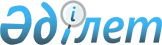 Жаңаөзен қалалық мәслихатының 2021 жылғы 30 желтоқсандағы № 14/114 "2022 - 2024 жылдарға арналған Теңге ауылының бюджеті туралы" шешіміне өзгерістер енгізу туралыМаңғыстау облысы Жаңаөзен қалалық мәслихатының 2022 жылғы 9 желтоқсандағы № 26/201 шешімі
      Жаңаөзен қалалық мәслихаты ШЕШТІ:
      1. "2022 - 2024 жылдарға арналған Теңге ауылының бюджеті туралы" Жаңаөзен қалалық мәслихатының 2021 жылғы 30 желтоқсандағы № 14/114 шешіміне келесідей өзгерістер енгізілсін:
      1 тармақ жаңа редакцияда жазылсын:
      "1. 2022 - 2024 жылдарға арналған Теңге ауылының бюджеті тиісінше осы шешімнің 1, 2 және 3 қосымшаларына сәйкес, оның ішінде 2022 жылға келесідей көлемдерде бекітілсін:
      1) кірістер – 238 768 мың теңге, оның ішінде:
      салықтық түсімдер бойынша – 41 977 мың теңге;
      салықтық емес түсімдер бойынша – 347 мың теңге;
      негізгі капиталды сатудан түсетін түсімдер бойынша – 497 мың теңге;
      трансферттердің түсімдері бойынша – 195 947 мың теңге;
      2) шығындар – 246 753 мың теңге;
      3) таза бюджеттік кредиттеу – 0 теңге, оның ішінде:
      бюджеттік кредиттер – 0 теңге;
      бюджеттік кредиттерді өтеу – 0 теңге;
      4) қаржы активтерімен операциялар бойынша сальдо – 0 теңге, оның
      ішінде:
      қаржы активтерін сатып алу – 0 теңге;
      мемлекеттің қаржы активтерін сатудан түсетін түсімдер – 0 теңге;
      5) бюджет тапшылығы (профициті) – - 7 985 мың теңге;
      6) бюджет тапшылығын қаржыландыру (профицитін пайдалану) –
      7 985 мың теңге; 
      қарыздар түсімі – 0 теңге;
      қарыздарды өтеу – 0 теңге;
      бюджет қаражатының пайдаланылатын қалдықтары – 7 985 мың теңге.";
      2 тармақ жаңа редакцияда жазылсын:
      "2. 2022 жылға арналған Теңге ауылының бюджетіне қалалық бюджеттен 181 335 мың теңге сомасында субвенция бөлінгені ескерілсін.";
      көрсетілген шешімнің 1 қосымшасы осы шешімнің қосымшасына сәйкес жаңа редакцияда жазылсын.
      2. Осы шешім 2022 жылдың 1 қаңтарынан бастап қолданысқа енгізіледі. 2022 жылға арналған Теңге ауылының бюджеті
					© 2012. Қазақстан Республикасы Әділет министрлігінің «Қазақстан Республикасының Заңнама және құқықтық ақпарат институты» ШЖҚ РМК
				
      Жаңаөзен қалалық мәслихатының хатшысы 

Т. Мусаев
Жаңаөзен қалалық мәслихатының2022 жылғы 9 желтоқсандағы № 26/201 шешіміне қосымшаЖаңаөзен қалалық мәслихатының2021 жылғы 30 желтоқсандағы№ 14/114 шешіміне 1 қосымша
Санаты
Санаты
Санаты
Санаты
Атауы
Сомасы, мың теңге
Сыныбы
Сыныбы
Сыныбы
Атауы
Сомасы, мың теңге
Кіші сыныбы
Кіші сыныбы
Атауы
Сомасы, мың теңге 1 1 1 1 2 3
1. Кірістер
238 768
1
Салықтық түсімдер
41 977
01
Табыс салығы
2 548
2
2
Жеке табыс салығы
2 548
04
Меншікке салынатын салықтар
39 289
1
1
Мүлікке салынатын салықтар
1 149
3
3
Жер салығы
200
4
4
Көлік құралдарына салынатын салық
37 940
05
Тауарларға, жұмыстарға және көрсетілетін қызметтерге салынатын iшкi салықтар
140
3
3
Табиғи және басқа да ресурстарды пайдаланғаны үшiн түсетiн түсiмдер
140
2
Салықтық емес түсiмдер
347
01
Мемлекеттік меншіктен түсетін кірістер
347
5
5
Мемлекет меншігіндегі мүлікті жалға беруден түсетін кірістер
347
3
Негізгі капиталды сатудан түсетін түсімдер
497
01
Мемлекеттік мекемелерге бекітілген мемлекеттік мүлікті сату
0
1
1
Мемлекеттік мекемелерге бекітілген мемлекеттік мүлікті сату
0
03
Жерді және материалдық емес активтерді сату
497
1
1
Жерді сату
497
4
Трансферттердің түсімдері
195 947
02
Мемлекеттік басқарудың жоғары тұрған органдарынан түсетін трансферттер
195 947
3
3
Аудандардың (облыстық маңызы бар қаланың) бюджетінен трансферттер
195 947
Функционалдық топ
Функционалдық топ
Функционалдық топ
Функционалдық топ
Атауы
Сомасы, мың теңге
Кіші функция
Кіші функция
Кіші функция
Атауы
Сомасы, мың теңге
Бюджеттік бағдарламалардың әкімшісі
Бюджеттік бағдарламалардың әкімшісі
Атауы
Сомасы, мың теңге
Бағдарлама
Атауы
Сомасы, мың теңге 1 1 1 1 2 3
2. Шығындар
246 753
01
Жалпы сипаттағы мемлекеттік қызметтер
67 857
1
Мемлекеттiк басқарудың жалпы функцияларын орындайтын өкілді, атқарушы және басқа органдар
67 857
124
Аудандық маңызы бар қала, ауыл, кент, ауылдық округ әкімінің аппараты
67 857
001
Аудандық маңызы бар қала, ауыл, кент, ауылдық округ әкімінің қызметін қамтамасыз ету жөніндегі қызметтер
67 807
022
Мемлекеттік органның күрделі шығыстары
50
06
Әлеуметтiк көмек және әлеуметтiк қамсыздандыру
5 343
2
Әлеуметтiк көмек
5 343
124
Аудандық маңызы бар қала, ауыл, кент, ауылдық округ әкімінің аппараты
5 343
003
Мұқтаж азаматтарға үйде әлеуметтiк көмек көрсету
5 343
07
Тұрғын үй–коммуналдық шаруашылық
119 730
3
Елді-мекендерді көркейту
119 730
124
Аудандық маңызы бар қала, ауыл, кент, ауылдық округ әкімінің аппараты
119 730
008
Елді мекендердегі көшелерді жарықтандыру
50 990
009
Елді мекендердің санитариясын қамтамасыз ету
52 947
011
Елді мекендерді абаттандыру мен көгалдандыру
15 793
08
Мәдениет, спорт, туризм және ақпараттық кеңістік
53 823
1
Мәдениет саласындағы қызмет
53 823
124
Аудандық маңызы бар қала, ауыл, кент, ауылдық округ әкімінің аппараты
53 823
006
Жергілікті деңгейде мәдени–демалыс жұмысын қолдау
53 707
028
Жергілікті деңгейде дене шынықтыру – сауықтыру және спорттық іс – шараларды өткізу
116
3. Таза бюджеттік кредиттеу
 0
Бюджеттік кредиттер
0
Бюджеттік кредиттердіөтеу
0
4. Қаржы активтерімен операциялар бойынша сальдо
0
Қаржы активтерін сатып алу
0
Мемлекеттің қаржы активтерін сатудан түсетін түсімдер
0
5. Бюджет тапшылығы (профициті)
-7 985
6. Бюджет тапшылығын қаржыландыру (профицитін пайдалану)
7 985
Қарыздар түсімдері
0
Қарыздарды өтеу
 0
8
Бюджет қаражатының пайдаланылатын қалдықтары
7 985
01
Бюджет қаражаты қалдықтары
7 985
1
Бюджет қаражатының бос қалдықтары
7 985